MĚSTSKÁ KNIHOVNA BOCHOVvyhlašuje soutěž pro dětské čtenáře – POZNÁVEJTE PŘÍRODUa za odměnu přijeďte do ZOO Plzeň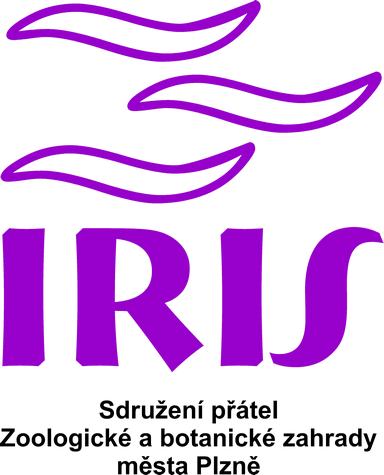 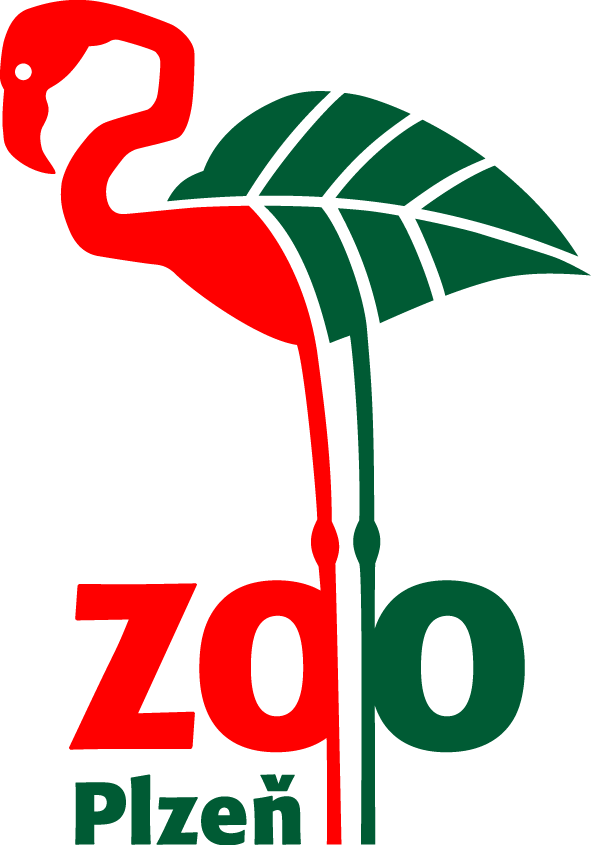 Informace – Eva Michálková, 353902257